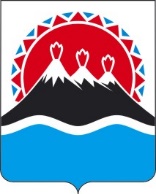 П О С Т А Н О В Л Е Н И ЕРЕГИОНАЛЬНОЙ СЛУЖБЫ ПО ТАРИФАМ И ЦЕНАМ  КАМЧАТСКОГО КРАЯ                   г. Петропавловск-КамчатскийВ соответствии с Федеральным законом от 07.12.2011 № 416-ФЗ «О водо-снабжении и водоотведении», постановлением Правительства Российской Федерации от 13.05.2013 № 406 «О государственном регулировании тарифов в сфере водоснабжения и водоотведения», приказом ФСТ России от 27.12.2013 № 1746-э «Об утверждении Методических указаний по расчету регулируемых тарифов в сфере водоснабжения и водоотведения», Законом Камчатского края от 24.11.2020 № 521 «О краевом бюджете на 2021 год и на плановый период 2022 и 2023 годов», постановлением Правительства Камчатского края от 19.12.2008 № 424-П «Об утверждении Положения о Региональной службе по тарифам и ценам Камчатского края», протоколом Правления Региональной службы по тарифам и ценам Камчатского края от 03.11.2021 № ХХПОСТАНОВЛЯЮ:1. Внести в приложения 1, 3 к постановлению Региональной службы по тарифам и ценам Камчатского края от 18.12.2018 № 423 «Об утверждении тарифов на питьевую воду (питьевое водоснабжение) АО «Южные электрические сети Камчатки» потребителям в сельском поселении «село Каменское» Пенжинского муниципального района на 2019-2023 годы» изменения, изложив их в редакции согласно приложениям 1-2 к настоящему постановлению.2. Настоящее постановление вступает в силу через десять дней после дня его официального опубликования.Приложение 1к постановлению Региональной службыпо тарифам и ценам Камчатского края от 03.11.2021 № ХХ«Приложение № 1к постановлению Региональной службы по тарифам и ценам Камчатского краяот 18.12.2018 № 423Производственная программа АО «Южные электрические сети Камчатки» в сфере холодного водоснабжения в сельском поселении «село Каменское» Пенжинского муниципального района на 2019-2023 годыРаздел 1. Паспорт регулируемой организацииРаздел 2. Планируемый объем подачи питьевого водоснабженияРаздел 3. Перечень плановых мероприятий по ремонту объектов централизованных систем водоснабженияРаздел 3. Объем финансовых потребностей, необходимых для реализации производственной программы в сфере питьевого водоснабженияРаздел 4. График реализации мероприятий производственной программы в сфере питьевого водоснабженияРаздел 5. Показатели надежности, качества и энергетической эффективности централизованных систем водоснабжения».Приложение 2к постановлению Региональной службыпо тарифам и ценам Камчатского края от 03.11.2021 № ХХ«Приложение 3к постановлению Региональной службы по тарифам и ценам Камчатского края от 18.12.2018 № 424Тарифы на питьевую воду (питьевое водоснабжение) АО «Южные электрические сети Камчатки» потребителям сельского поселения «село Каменское» Пенжинского муниципального района Экономически обоснованные тарифы для потребителей Льготные тарифы для населения и исполнителей коммунальных услуг для населения (с НДС)».[Дата регистрации]№[Номер документа]О внесении изменений в постановление Региональной службы по тарифам и ценам Камчатского края от 18.12.2018 № 423 «Об утверждении тарифов на питьевую воду (питьевое водоснабжение) АО «Южные электрические сети Камчатки» потребителям в сельском поселении «село Каменское» Пенжинского муниципального района на 2019-2023 годы»Временно исполняющий обязанности руководителя[горизонтальный штамп подписи 1]В.А. Губинский№ п/пРегулируемая организация, в отношении которой разработана производственная программаУполномоченный орган, утверждающий производственную программуПериод реализации производственной программы1.Наименование полное / сокращенноеАкционерное общество «Южные электрические сети Камчатки» / АО «ЮЭСК»Региональная служба по тарифам и ценам Камчатского края2019-2023 годы2. Юридический адрес/фактический адрес683017, Камчатский край, г. Петропавловск-Камчатский, ул. Тундровая д. 2Ленинградская ул., 118, г.Петропавловск-Камчатский, 6830032019-2023 годыN  
п/пПоказатели 
производственной программыЕдиницы 
измерения2019 год2020 год2021 год2022 год2023 год123456781. Объем реализации услуг, в том числе по потребителям:тыс. м318,33218,33220,64824,71724,7171.1- населению тыс. м39,7669,76611,71915,75615,7561.2- бюджетным потребителям тыс. м33,8543,8544,2214,2194,2191.3- прочим потребителямтыс. м30,3010,3010,2970,3310,3311.4- производственные нуждытыс. м34,4114,4114,4114,4114,411N 
п/пНаименование 
мероприятияСрок реализации мероприятийФинансовые
потребности 
на реализацию
мероприятий, 
тыс. руб.Ожидаемый эффектОжидаемый эффектN 
п/пНаименование 
мероприятияСрок реализации мероприятийФинансовые
потребности 
на реализацию
мероприятий, 
тыс. руб.наименование 
показателятыс. руб./%123456Мероприятия1. Капитальный, текущий ремонт и техническое обслуживание объектов централизованных систем водоснабжения либо объектов, входящих в состав таких систем2019 год353,82Обеспечение бесперебойной работы объектов водоснабжения, качественного предоставления услуг 1. Капитальный, текущий ремонт и техническое обслуживание объектов централизованных систем водоснабжения либо объектов, входящих в состав таких систем2020 год363,24Обеспечение бесперебойной работы объектов водоснабжения, качественного предоставления услуг 1. Капитальный, текущий ремонт и техническое обслуживание объектов централизованных систем водоснабжения либо объектов, входящих в состав таких систем2021 год372,56Обеспечение бесперебойной работы объектов водоснабжения, качественного предоставления услуг 1. Капитальный, текущий ремонт и техническое обслуживание объектов централизованных систем водоснабжения либо объектов, входящих в состав таких систем2022 год392,46Обеспечение бесперебойной работы объектов водоснабжения, качественного предоставления услуг 1. Капитальный, текущий ремонт и техническое обслуживание объектов централизованных систем водоснабжения либо объектов, входящих в состав таких систем2023 год404,08Обеспечение бесперебойной работы объектов водоснабжения, качественного предоставления услуг Итого:1886,16N  
п/пПоказателиГодтыс. руб.12341.Необходимая валовая выручка20191582,222.Необходимая валовая выручка20201857,043.Необходимая валовая выручка20213117,554.Необходимая валовая выручка20223855,205.Необходимая валовая выручка20233891,17Nп/пНаименование мероприятияГодСрок выполнения мероприятий производственной программы (тыс. руб.)Срок выполнения мероприятий производственной программы (тыс. руб.)Срок выполнения мероприятий производственной программы (тыс. руб.)Срок выполнения мероприятий производственной программы (тыс. руб.)Nп/пНаименование мероприятияГод1 квартал2 квартал3 квартал4 квартал.12345671.Текущий ремонт и техническое обслуживание объектов централизованных систем водоснабжения либо объектов, входящих в состав таких систем201988,4688,4688,4688,441.Текущий ремонт и техническое обслуживание объектов централизованных систем водоснабжения либо объектов, входящих в состав таких систем202090,8190,8190,8190,811.Текущий ремонт и техническое обслуживание объектов централизованных систем водоснабжения либо объектов, входящих в состав таких систем202193,1493,1493,1493,141.Текущий ремонт и техническое обслуживание объектов централизованных систем водоснабжения либо объектов, входящих в состав таких систем202298,1298,1298,1298,101.Текущий ремонт и техническое обслуживание объектов централизованных систем водоснабжения либо объектов, входящих в состав таких систем2023101,02101,02101,02101,02N  
п/пНаименование показателяЕд. 
измерения2019 год2020 год2021 год2022 год2013 год123456781.Показатели качества питьевой водыПоказатели качества питьевой водыПоказатели качества питьевой водыПоказатели качества питьевой водыПоказатели качества питьевой водыПоказатели качества питьевой водыПоказатели качества питьевой воды1.1.Доля проб питьевой воды, подаваемой с источников водоснабжения, водопроводных станций или иных объектов централизованной системы водоснабжения в распределительную водопроводную сеть, не соответствующих установленным требованиям, в общем объеме проб, отобранных по результатам производственного контроля качества питьевой воды%1.2.Доля проб питьевой воды в распределительной водопроводной сети, не соответствующих установленным требованиям, в общем объеме проб, отобранных по результатам производственного контроля качества питьевой воды%2.Показатели надежности и бесперебойности водоснабженияПоказатели надежности и бесперебойности водоснабженияПоказатели надежности и бесперебойности водоснабженияПоказатели надежности и бесперебойности водоснабженияПоказатели надежности и бесперебойности водоснабженияПоказатели надежности и бесперебойности водоснабженияПоказатели надежности и бесперебойности водоснабжения2.1.Количество перерывов в подаче воды, зафиксированных в местах исполнения обязательств организацией, осуществляющей холодное водоснабжение, возникших в результате аварий, повреждений и иных технологических нарушений на объектах централизованной системы холодного водоснабжения, в расчете на протяженность водопроводной сети в годед./км3.Показатели энергетической эффективностиПоказатели энергетической эффективностиПоказатели энергетической эффективностиПоказатели энергетической эффективностиПоказатели энергетической эффективностиПоказатели энергетической эффективностиПоказатели энергетической эффективности3.1.Доля потерь воды в централизованных системах водоснабжения при транспортировке в общем объеме воды, поданной в  водопроводную сеть%56,2556,2556,2556,2556,253.2.Удельный расход электрической энергии, потребляемой в технологическом процессе подготовки питьевой воды, на единицу объема воды, отпускаемой в сетькВт*ч/куб. м-----3.3.Удельный расход электрической энергии, потребляемой в технологическом процессе транспортировки питьевой воды, на единицу объема транспортируемой питьевой водыкВт*ч/куб. м0,750,750,750,750,75№ п/пГод (период) Тарифы на питьевую воду (питьевое водоснабжение), руб./куб.мТарифы на питьевую воду (питьевое водоснабжение), руб./куб.м№ п/пГод (период) без НДСс НДС1.01.01.2019-30.06.2019120,33144,401.01.07.2019-31.12.201954,0264,822.01.01.2020-30.06.202054,0264,822.01.07.2020-31.12.2020146,19175,433.01.01.2021-30.06.2021146,19175,433.01.07.2021-31.12.2021155,78186,944.01.01.2022-30.06.2022155,78186,944.01.07.2022-31.12.2022164,48197,385.01.01.2023-30.06.2023164,48197,385.01.07.2023-31.12.2023145,48174,58п/пГод (период) Тарифы на питьевую воду (питьевое водоснабжение), с НДС, руб./куб.м1.01.01.2019-30.06.201990,001.01.07.2019-31.12.2019-2.01.01.2020-30.06.2020-2.01.07.2020-31.12.202066,003.01.01.2021-30.06.202166,003.01.07.2021-31.12.202166,00